Communiqué de presse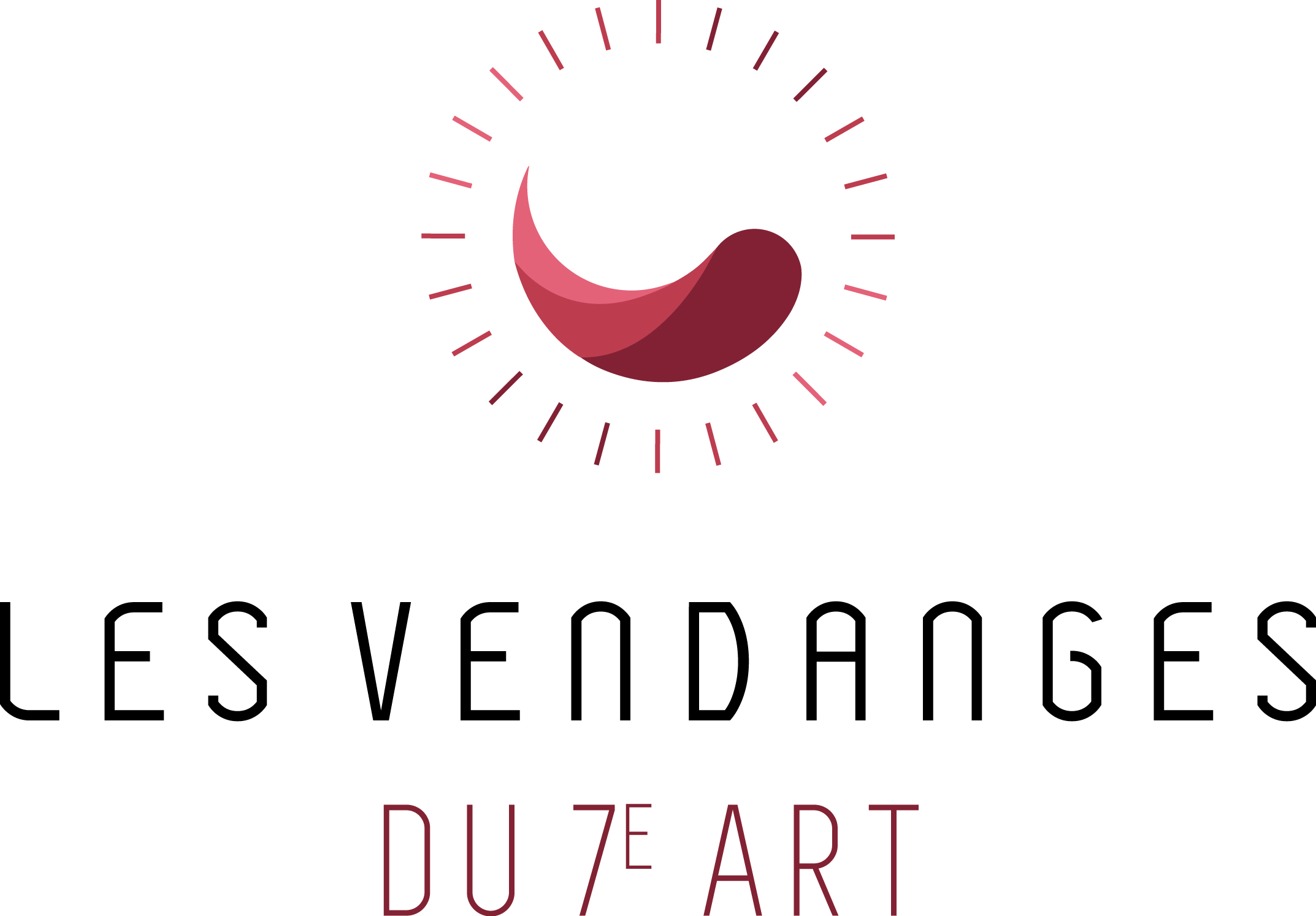 21 mai 20151ère édition : «Les Vendanges du 7°art», 15-19 juillet 2015Festival international du Film en Médoc - PauillacUne double compétition internationale  Le jury, présidé par le réalisateur Régis Wargnier, aura à déterminer le meilleur film de la sélection de longs-métrages proposés en avant-première. Le public élira le meilleur des 4 films jeune-public proposés également dans la sélection.  Le Festival recevra un  ou plusieurs membres de l’équipe de chaque film présenté.Demandez le programme !Le Festival propose des journées de rencontres thématiques avec des Artistes et des professionnels reconnus : Rencontre «On tourne les pages» ou «Comment une histoire renaît-elle dans un autre mode d’expression ?», échange avec des auteurs qui voyagent de  l’écrit à l’écran. Regards croisés entre deux métiers de création : producteur de cinéma, producteur de vinJournée Carte Blanche à un Artiste de cinéma qui viendra partager ses choix avec le public. Des séances familiales et jeune-public, des Master-class, expositions, dîners-cinéma, déjeuner-sur-l’herbe, ateliers cinéma, des séances gratuites en plein air pour partager largement un cinéma exigeant, festif et accessible. Contact presse :Quentin EliezCommunication / Presse06 13 39 02 28 – 05 56 73 30 50 q.eliez@pauillac-medoc.com